Maintaining Charitable Status PolicyOne Woman Project2022-2025Last updated by: Scarlette Do, National Co-Director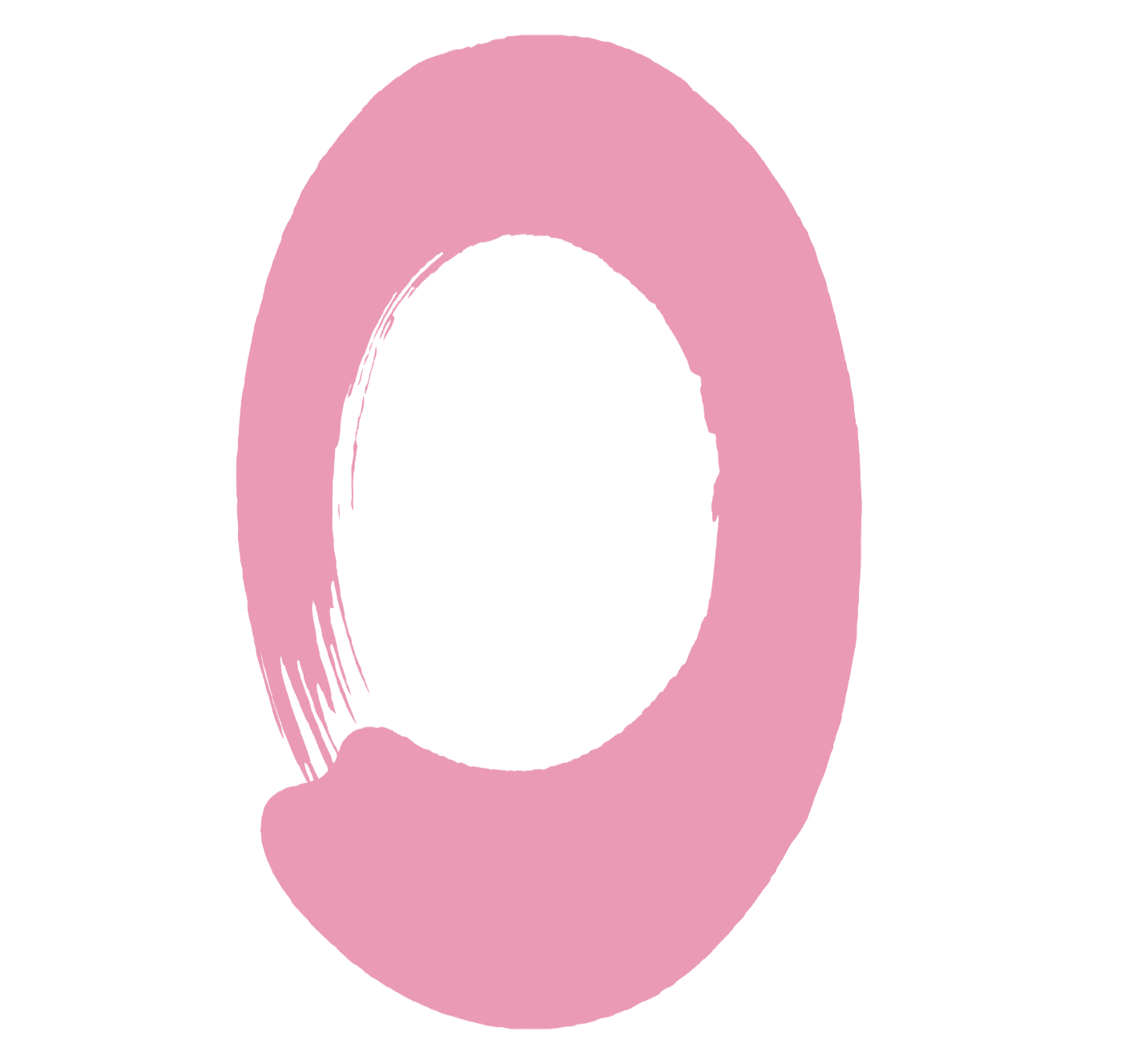 Tuesday 1 February, 20221. Maintaining Charitable Status PolicyIntroductionThe Maintaining Charitable Status Policy exists to ensure that the One Woman Project remains registered as a charity with the Australian Charities and Nonprofits Commission (ACNC). PolicyMaintenance of Charitable StatusIn order to maintain charitable status with the ACNC, the organisation must:Continue to be a charity, which means it must:Remain not-for-profit; and Have a charitable purpose which is for the public benefit; Is complying with the Governance Standards and, if applicable, the External Conduct Standards;Standard 1: Charities must be not-for-profit and work towards their charitable purpose; Standard 2: Charities that have members must take reasonable steps to be accountable to their members and provide them with adequate opportunity to raise concerns about how the charity is governed; Standard 3: Charities must not commit a serious offence (such as fraud) under any Australian law, or breach a law that may result in a penalty of 60 penalty units or more;Standard 4: Charities must take reasonable steps to:Be satisfied that its responsible persons are not disqualified from managing a corporation under the Corporations Act 2001 (Cth) or disqualified from being a responsible person of a registered charity by the ACNC Commissioner; andRemove any responsible person who does not meet these requirements. Standard 5: Charities must take reasonable steps to make sure that responsible persons are subject to, understand, and carry out the duties set out in this Standard. Have an Australian Business Number; and Not be involved in any terrorist or other criminal activity. Further, the organisation must also ensure it continues to meet the description of the charity ‘subtype’ with which it is registered. For the One Woman Project, the charity subtype is:Advancing education; Advancing social and public welfare; and Promoting or protecting of human rights. Compliance and Enforcement of the ACNC The organisation’s registration as a charity may be affected if:It has breached a section of the ACNC Act (such as failing to notify or report); It has not complied with a governance or external conduct standard that applies; The ACNC discovers that the charity provided information that was false or misleading when it applied for registration; The registered charity has:A trustee in bankruptcy; A liquidator; or A person appointed or authorized under Australian law to manage its affairs because it is unable to pay all its debts as and when they become due and payable. Basic steps to ensure maintenance of charitable status is as follows:The organisation does not engage in any illegal or criminal activity;The organisation notifies the ACNC promptly of any changes to:Legal name;Address for service; Responsible persons; and Governing documents;The organisation keeps accurate financial records that correctly record and explain the transactions and financial position, and performance, and enable true and fair financial statements to be prepared and to be audited, if required; The organisation keeps operational records which explain the activities delivered; The organisation must report annually with the ACNC by submitting an Annual Information Statement; andThe organisation must comply with the ACNC Governance Standards. 